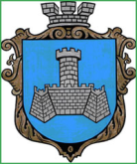 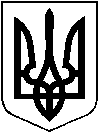 УКРАЇНАВІННИЦЬКОЇ ОБЛАСТІМІСТО ХМІЛЬНИКРОЗПОРЯДЖЕННЯМІСЬКОГО ГОЛОВИвід “07” вересня 2020 р.                                                                            №315-рПро відзначення Мироненка В.Л.з нагоди 80-річчя від Дня народженняНа виконання п. 3 розділу 6 Міської програми розвитку культури та духовного відродження Хмільницької міської ОТГ на 2019-2021 роки, затвердженої рішенням 53 сесії міської ради 7 скликання від 19.10.2018 року № 1695 (зі змінами), відповідно до рішення 53 сесії міської ради 7 скликання від 19.10.2018 року № 1696 «Про Порядки використання коштів міського бюджету, передбачених на фінансування  Міської програми розвитку культури та духовного відродження Хмільницької міської ОТГ на 2019-2021 роки» (зі змінами), враховуючи службову записку начальника організаційного відділу міської ради від 03.09.2020 року №2907/01-25, керуючись ст.ст. 42, 59 Закону України «Про місцеве самоврядування в Україні»:Нагородити подякою міського голови Мироненка Віктора Леонтійовича, багаторічного незмінного голову будинкового комітету будинку №54 по вул.1 Травня. 2. Затвердити кошторис витрат (додається).3. Контроль за виконанням цього розпорядження залишаю за собою.Міський голова                                                                            С.Б. РедчикС. МаташС. ЄрошенкоО. ТендерисО. ТендерисДодатокдо розпорядження міського головивід «07» вересня 2020 р. №315-рКОШТОРИС ВИТРАТМіський голова						                С. Б. Редчик№з/пНазва видатків КФКВКЕКВСума/грн1.Придбання троянд 0201802210225,00 грн.2.Придбання рамок020180221021,00 грн.--ВСЬОГО:----246,00 грн.